POZVÁNKA – Turistikou k aktivnímu stáříV pátek 15.7. si zajedeme do Vápenné a odtud se vydáme přes Žulovské lány do Nýznerova, kde navštívíme Rybářskou baštu. Můžete si dát čerstvého pečeného pstruha a nebo nějakou jinou dobrotu.Sraz v 9.05 hod. na autobusovém nádraží, příjezd v 13.45 hod. opět autobusem. Celkem 6 km.                                                                                                                                                                        Ivana KonečnáAkci finančně podporuje město Javorník. 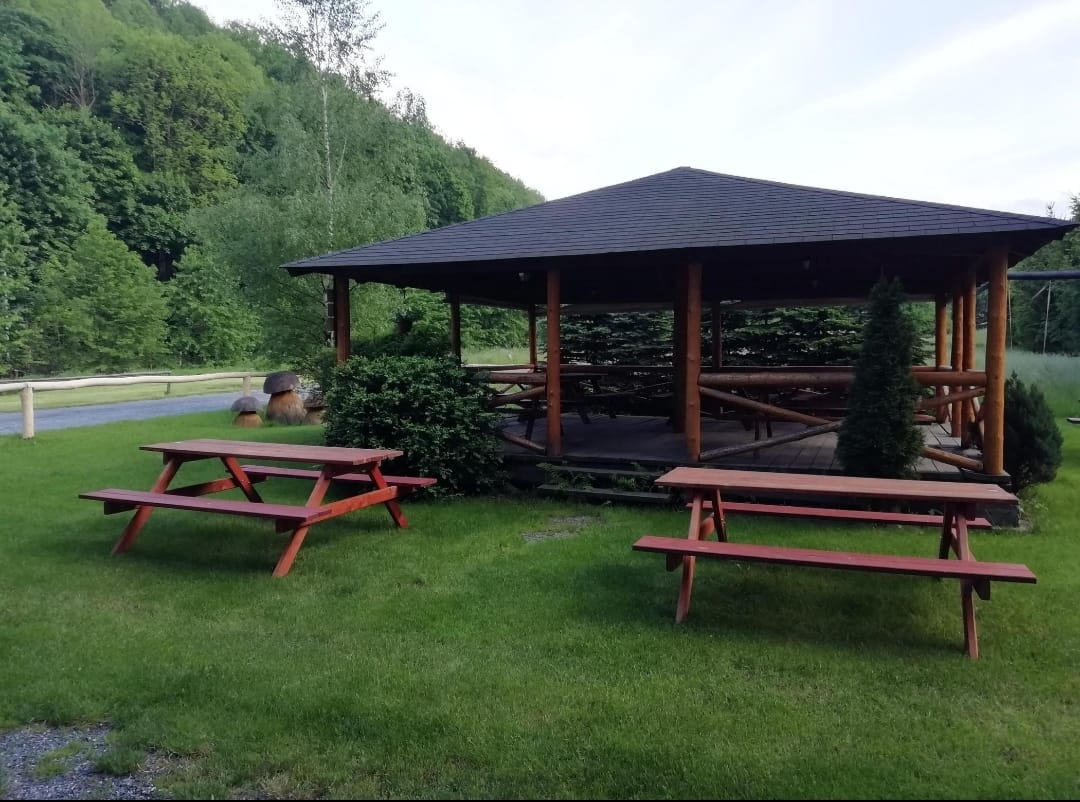 